Bruxelles, 17 marzo 2017122a SESSIONE PLENARIA DEL COMITATO EUROPEO DELLE REGIONIPROGETTO DI ORDINE DEL GIORNOMERCOLEDÌ 22 MARZO 2017DALLE ORE 14:45 ALLE ORE 20:45eGIOVEDÌ 23 MARZO 2017DALLE ORE 9.00 ALLE ORE 13.00Parlamento europeoEdificio Paul-Henri Spaak - EmicicloRue Wiertz 60 B - 1047 Bruxelles*****************************************Mercoledì 22 dicembreore 14.45	INIZIO DEI LAVORIAdozione dell'ordine del giorno (COR-2017-00774-00-01-CONVPOJ-TRA)Approvazione del verbale della 121a sessione plenaria, svoltasi l'8 e 9 febbraio 2017(COR-2016-06710-00-00-PV-TRA, COR-2016-06710-00-00-PV-REF, COR-2016-06710-01-00-PV-REF, COR-2016-06710-02-00-PV-REF e COR-2016-06710-03-00-PV-REF)Comunicazione del PresidenteIntervento di Vytenis Andriukaitis, commissario europeo per la Salute e la sicurezza alimentareDibattito con i membriVerso una politica alimentare sostenibile dell'Unione europea che porti occupazione e crescita nelle regioni e città d'EuropaParere d'iniziativaCOR-2016-03170-00-02-PAC-TRA - NAT-VI/014Relatore: Arno Kompatscher (IT/PPE) Integrazione, cooperazione e prestazioni dei sistemi sanitariParere d'iniziativaCOR-2016-05493-00-00-PAC-TRA - NAT-VI/017Relatrice: Birgitta Sacrédeus (SE/PPE)ore 16.00Intervento di Michel Barnier, negoziatore capo della Task force per la preparazione e la conduzione dei negoziati con il Regno Unito a norma dell'articolo 50 del TUEDibattito con i membriore 17.00Riflettere sull'EuropaInterventi di:Guy Verhofstadt (BE/ALDE), europarlamentare e relatore sul tema Possibile evoluzione e adeguamento dell'attuale struttura istituzionale dell'Unione europeaElmar Brok (DE/PPE) (da confermare), europarlamentare e correlatore sul tema Migliorare il funzionamento dell'Unione europea sfruttando le potenzialità del trattato di LisbonaJo Leinen (DE/S&D), europarlamentare e presidente del Movimento europeoDibattito con i membriStrategie di specializzazione intelligente (RIS3): l'impatto per le regioni e la cooperazione interregionaleParere d'iniziativaCOR-2016-06963-00-00-PAC-TRA - SEDEC-VI/021Relatore: Mikel Irujo Amézaga (ES/AE)Intervento di Ramón Luis Valcárcel Siso (ES/PPE), vicepresidente del Parlamento europeo, relatore sul tema Politica di coesione e strategie di ricerca e innovazione per la specializzazione intelligente (RIS3)Risoluzione sulle priorità del Comitato europeo delle regioni per il programma di lavoro della CE per il 2018COR-2017-01091-00-02-PRES-TRA – RESOL-VI/021ore 20.45	SOSPENSIONE DEI LAVORIGiovedì 23 marzoore 9.00	INIZIO DEI LAVORIProgetto di stato di previsione delle entrate e delle spese del CdR per il 2018 (per decisione)COR-2017-00772-07-00-NB-TRA.COR-2017-00133-00-00-CAAF-TRACOR-2017-00133-01-00-CAAF-REFCOR-2017-00133-03-00-CAAF-REFCOR-2017-00133-04-00-CAAF-REFCOR-2017-00133-05-00-CAAF-REFCOR-2017-00133-06-00-CAAF-REFCOR-2017-00133-07-00-CAAF-REFCOR-2017-00133-08-00-CAAF-REFCOR-2017-00133-09-00-CAAF-REFore 9:30Intervento di Christos Stylianides, commissario per gli aiuti umanitari e la gestione delle crisi Dibattito con i membriPiano d'azione concernente il quadro di Sendai per la riduzione dei rischi di catastrofi 2015-2030Documento di lavoro dei servizi della Commissione -Parere d'iniziativaCOR-2016-05035-00-00-PAC-TRA - NAT-VI/015SWD(2016) 205 finalRelatore: Adam Banaszak (PL/ECR)Proposte legislative per un regolamento sulla condivisione degli sforzi e in materia di uso del suolo, cambiamento di uso del suolo e silvicoltura(LULUCF)Proposta di regolamento del Parlamento europeo e del Consiglio COR-2016-05780-00-00-PAC-TRA - ENVE-VI/017COM(2016) 482 – final – 2016/0231 (COD)COM(2016) 479 – final – 2016/0230 (COD)Relatore: Juri Gotmans (EE/PSE) Risoluzione sullo Stato di diritto nell'UE dal punto di vista locale e regionale COR-2017-00961-00-01-PRES-TRA – RESOL-VI/020Risoluzione sulle conseguenze per i governi locali e regionali dell'intenzione del Regno Unito di recedere dall'Unione europea4COR-2017-01049-00-02-PRES-TRA – RESOL-VI/022Elezione dei membri dell'Ufficio di presidenza (COR-2017-00774-00-00-PSP-REF) (per decisione)Nuovi membri e supplenti del CdR (COR-2017-00774-00-00-PSP-TRA) (per informazione)Varie ed eventualiData della prossima riunioneore 13:00	FINE DELLA SESSIONE PLENARIAIl presente documento è stato elaborato conformemente all'articolo 15, paragrafo 3, del Regolamento interno ed è disponibile all'indirizzo http://toad.cor.europa.eu/CORAgendas.aspx?body=PLEN._____________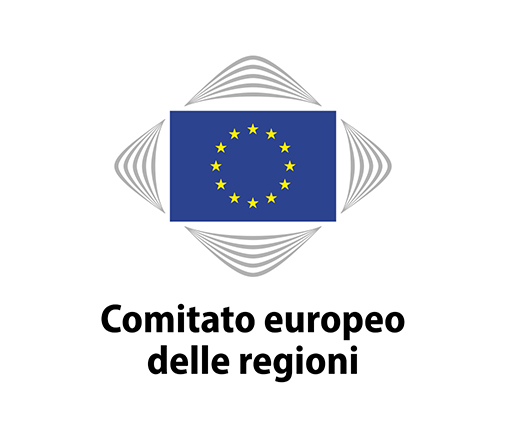 